MotionJämställd snöröjningFler män än kvinnor kör bil. Fler kvinnor än män går och åker kollektivt. Så ser statistiken ut. Därför är det alltfler kommuner som inför jämställd snöröjning.  Vid vanlig snöröjning plogar man gator och vägar först och därefter gång-och cykelvägar. Jämställd snöröjning innebär att man  vänder på ordningen och röjer gång- och cykelvägar först och därefter gator och vägar. Det finns beräkningar som visar att kostnaden för halkolyckor är fyra gånger högre än kostnaderna för vinterväghållning enligt Magnus Jacobsson som arbetar med hållbar jämställdhet på SKL (Sveriges Kommuner och Landsting).Kommuner  som snöröjer genusmedvetet är  Karlskoga, Umeå, Karlstad, Huddinge och Botkyrka. Stockholm har beslutat att börja nästa säsong.Förslag:att Gnesta kommun inför jämställd snöröjning från och med vintersäsongen 2015-16För Vänsterpartiet Gnesta 2015-03-01Lena Staaf		Anders Simme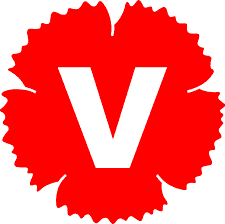 